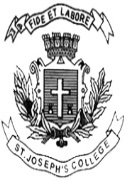 ST. JOSEPH’S COLLEGE (AUTONOMOUS), BENGALURU-27M.Sc. BOTANY - I SEMESTERSEMESTER EXAMINATION: OCTOBER 2021(Examination conducted in January-March 2022)BO 7121 – Microbiology, Mycology & Plant PathologyTime- 2 ½ hrs			   				      Max Marks-70 MThis question paper contains one printed page and Three partsPart-A:Answer any 10 questions in one or two sentences 		         10X2= 20Define the Viral Capsid?Baltimore Class VI Define simple staining with examples.Quadrative streakingTypes of ImmunoglobulinsExotoxins and EndotoxinsKoch’s postulatesPlant Disease IndexingAlkaloids as defence compoundsAflatoxinsHabitat of fungiWrite any four Differences of the Ascomycotina, and Basidiomycotina? Part-B:Write short notes on any 5 questions`				           5X6= 30Methods of purification of viruses?Enumerate the structure of Mycobacterial Cell Wall?Describe briefly about reservoirs of Infection with examplesHow will you control the diseases in communityCompare the symptoms of Bacterial leaf blight of Paddy with Coffee rustAinsworth classification of fungiCompare and the concepts of Heterothallism & Parasexuality in FungiPart-C:Explain any 2 questions in detail					         2X10= 20Describe the Cells involved in immune system with examplesDescribe the salient features & life cycle of MastigomycotinaExplain the Methods of Plant Disease Management